Fill out the form to log your required clinical EP studies (25), have supervisor sign, and upload to Credential Manager. Cases must have been recorded within the last 5 years by the applicant, with 10 being recorded within the last 12 months. Cases performed in the Operating Room may not be counted.	CANDIDATE NAME:									9/15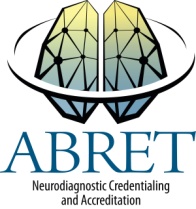 I certify that the information provided is true and accurate.	Submit completed form with your application.	Random auditing will be conducted by ABRET.	_________________________________________________	          ***All form pages must be signed***Signature of Medical Director or Supervisor	Date  		                        		                                          _______________________________________________________________________	          page ____ of ____                               	Print Name Clearly	             Phone #                               EmailFill out the form to log your required clinical EP studies (25), have supervisor sign, and upload to Credential Manager. Cases must have been recorded within the last 5 years by the applicant, with 10 being recorded within the last 12 months. Cases performed in the Operating Room may not be counted.	CANDIDATE NAME:									9/15I certify that the information provided is true and accurate.	Submit completed form with your application.	Random auditing will be conducted by ABRET.	_________________________________________________	          ***All form pages must be signed***Signature of Medical Director or Supervisor	Date  		                        		                                          _______________________________________________________________________	          page ____ of ____                               	Print Name Clearly	             Phone #                               EmailNODate of Recording/ Initials of Pt.Hospital/Clinic Office name & phone numberModality RecordedReading PhysicianIndications for recording1234567891011121314 1516171819NODate of Recording/ Initials of Pt.Hospital/Clinic Office name & phone numberModality RecordedReading PhysicianIndications for recording202122232425